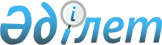 Сот шешімімен Бурабай ауданының коммуналдық меншігіне түскен болып танылған иесіз қалдықтарды басқару қағидаларын бекіту туралы
					
			Күшін жойған
			
			
		
					Ақмола облысы Бурабай аудандық мәслихатының 2017 жылғы 22 желтоқсандағы № 6С-23/3 шешімі. Ақмола облысының Әділет департаментінде 2018 жылғы 9 қаңтарда № 6319 болып тіркелді. Күші жойылды - Ақмола облысы Бурабай аудандық мәслихатының 2021 жылғы 19 шілдедегі № 7С-10/2 шешімімен
      Ескерту. Күші жойылды - Ақмола облысы Бурабай аудандық мәслихатының 19.07.2021 № 7С-10/2 (алғашқы ресми жарияланған күнінен кейін күнтізбелік он күн өткен соң қолданысқа енгізіледі) шешімімен.
      Қазақстан Республикасының 2007 жылғы 9 қаңтардағы Экологиялық кодексінің 19-1 бабының 3) тармақшасына сәйкес, Бурабай аудандық мәслихаты ШЕШІМ ҚАБЫЛДАДЫ:
      1. Қоса беріліп отырған Сот шешімімен Бурабай ауданының коммуналдық меншігіне түскен болып танылған иесіз қалдықтарды басқару қағидалары бекітілсін.
      2. Осы шешім Ақмола облысының Әділет департаментінде мемлекеттік тіркелген күнінен бастап күшіне енеді және ресми жарияланған күнінен бастап қолданысқа енгізіледі.
      "КЕЛІСІЛДІ"
      22 желтоқсан 2017 жыл Сот шешімімен Бурабай ауданының коммуналдық меншiгіне түскен болып танылған иесіз қалдықтарды басқару қағидалары 1-тарау. Жалпы ережелер
      1. Осы Сот шешімімен Бурабай ауданының коммуналдық меншiгіне түскен болып танылған иесіз қалдықтарды басқару қағидалары Қазақстан Республикасының 2007 жылғы 9 қаңтардағы Экологиялық кодексінің 20-1 бабының 5) тармақшасына сәйкес әзірленді және сот шешiмiмен Бурабай ауданының коммуналдық меншiгіне түскен болып танылған иесiз қалдықтарды басқару тәртiбiн айқындайды.
      2. Иесіз қалдықтарды Бурабай ауданының коммуналдық меншігіне беру сот шешімінің негізінде жүзеге асырылады.
      3. Иесіз қалдықтарды басқаруды ауданның жергілікті атқарушы органы жүзеге асырады.
      4. Иесіз қалдықтарды басқару мақсатында ауданның жергiлiктi атқарушы органы комиссия (бұдан әрі – комиссия) құрады.
      Иесіз қалдықтарды басқару бойынша жұмыстарды ұйымдастыратын орган ретінде "Бурабай ауданының тұрғын үй-коммуналдық шаруашылық, жолаушылар көлігі және автокөлік жолдары бөлімі" мемлекеттік мекемесі белгіленеді.
      5. Иесіз қалдықтарды басқару – бұл қалдықтарды бағалау, есепке алу, одан әрі пайдалану, іске асыру, кәдеге жарату және жою бойынша қызмет. 2-тарау. Сот шешімімен коммуналдық меншiкке түскен болып танылған иесіз қалдықтарды басқару тәртібі
      6. Иесіз қалдықтарды есепке алу, сақтау, бағалау және одан әрi пайдалану Қазақстан Республикасы Үкіметінің 2002 жылғы 26 шілдедегі № 833 қаулысымен бекітілген Жекелеген негіздер бойынша мемлекет меншiгiне айналдырылған (түскен) мүлiктi есепке алу, сақтау, бағалау және одан әрi пайдалану қағидалаларына сәйкес атқарылады.
      7. Талап етілмеген иесіз қалдықтарды қауіпсіз кәдеге жарату және жою бойынша жұмысттарды ұйымдастыруды ауданның жергілікті атқарушы органы коммиссияның ұсыныстарын ескере отырып Қазақстан Республикасының экологиялық заңнамасының талаптарына сәйкес жергілікті бюджет қаражаты есебінен жүзеге асырады.
      8. Иесіз қалдықтарды кәдеге жарату және жою бойынша көрсетілетін қызметтерді жеткізушіні таңдау Қазақстан Республикасының мемлекеттік сатып алу туралы заңнамасына сәйкес жүзеге асырылады.
      9. Иесіз қалдықтар іске асырылғаннан, кәдеге жаратылғаннан және жойылғаннан кейін олардың орналасқан аумақтарын қалпына келтіру Қазақстан Республикасының жер заңнамасының талаптарына сәйкес жүргізіледі. 3-тарау. Қорытынды ережелер
      10. Иесіз қалдықтармен жұмыс iстеу барысында Қазақстан Республикасының экологиялық заңнамасында көзделген талаптар сақталады.
					© 2012. Қазақстан Республикасы Әділет министрлігінің «Қазақстан Республикасының Заңнама және құқықтық ақпарат институты» ШЖҚ РМК
				
      Аудандық мәслихаттың
ХХІІІ сессиясының
төрағасы

К.Жұмабеков

      Аудандық мәслихаттың
хатшысы

Ө.Бейсенов

      Бурабай ауданының әкімі

Қ.Қарауылов
Бурабай аудандық
мәслихатының
2017 жылғы 22 желтоқсандағы
№ 6С-23/3 шешiмiмен
бекiтiлген